Промежуточный контроль за 4 четверть  по изобразительному искусствудля обучающихся, осуществляющих самостоятельное обучение  по ИУП.  3 класс.__________________________________________________________Правильный ответ  (ответы) отметь значком .1.Соедини стрелкой понятие с изображением.2. Каким образом художники  добился равновесия в композиции.3.Размести объекты в границах плоскости формата.4. Заверши рисунок таким образом, чтобы центр композиции образовывал треугольник.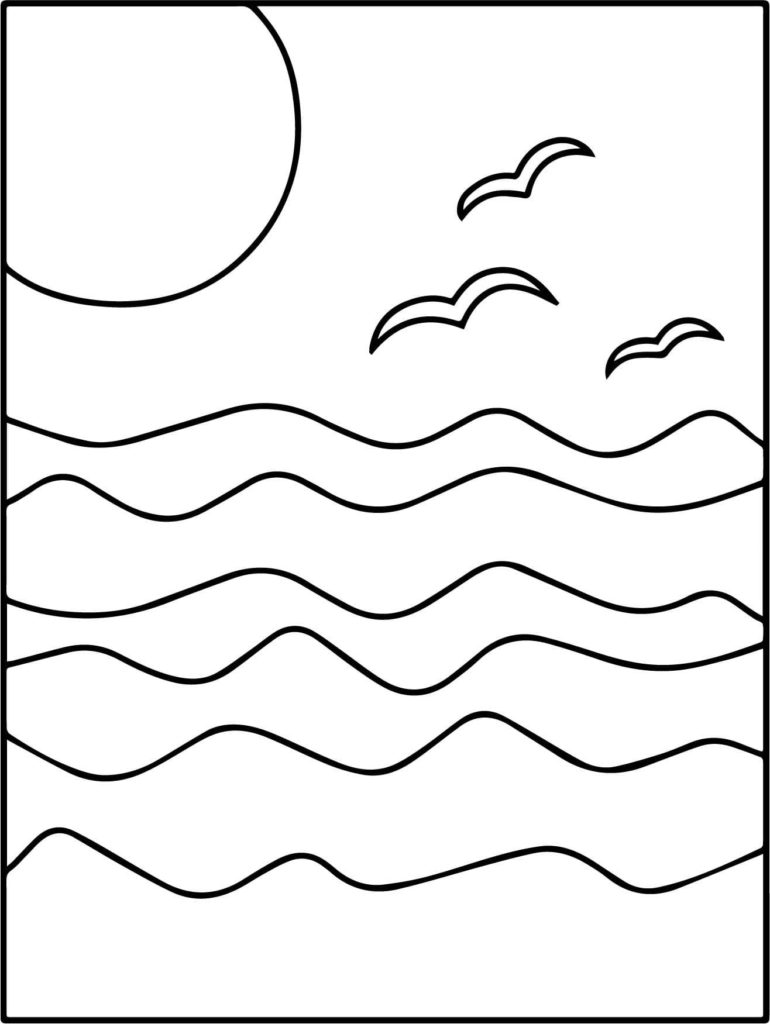 5.Определи схему, по которой создавалось изделие, и нарисуй её.Промежуточный контроль за 4 четверть по русской литературедля обучающихся, осуществляющих самостоятельное обучение  по ИУП.  3 класс_______________________________________________________________Проверка сформированности читательских уменийПрочитай и ответь на вопросы.УМНАЯ МАМА-ЖАВОРОНОК      Однажды семья жаворонков свила своё гнездо посреди засеянного поля. Когда прошло лето, малыши-жаворонки подросли. Пшеница тоже выросла.
      И вот однажды хозяин вышел в поле, посмотрел на пшеницу и сказал своему сыну: «Я думаю, что пора убирать хлеб. Завтра я попрошу соседей, чтобы они пришли помочь мне».    Маленькие жаворонки услышали эти слова и побежали к матери: «Хозяин хочет завтра собирать урожай. Мы боимся, что он разрушит наше гнездо. Давай сегодня улетим с этого поля!» – «Сегодня мы ещё вне опасности, – сказала мама-жаворонок. – Мы можем остаться здесь ещё на один день».    На следующее утро хозяин и его сын вышли в поле. Они ждали долго-долго, но ни один сосед не пришёл помочь им. Все были заняты на своих полях.     На следующий день хозяин и его сын опять вышли в поле. Хозяин посмотрел на пшеницу и сказал: «Действительно, пора убирать её. Теперь попрошу моих братьев и сестёр, чтобы они пришли помочь мне».
         Маленькие жаворонки услышали эти слова. Они испугались и побежали к маме. «Мама! – закричали они. – Хозяин хочет завтра убирать хлеб. Он собирается позвать на помощь своих братьев и сестёр».
         «Не пугайтесь, – сказала мама-жаворонок. – Пока ещё опасности нет. Мы можем спокойно оставаться здесь ещё один день».
        Действительно, на следующий день ни братья, ни сёстры хозяина не пришли. Все они сказали, что, к сожалению, очень заняты на собственных полях. На третий день хозяин встал рано утром, вышел в поле и стал работать один.
        Когда мама-жаворонок увидела это, она сказала: «Вот теперь нам пора улетать. Потому что дело делается только тогда, когда человек делает его сам, а не ждёт, что ему сделают другие».(Эзоп)Вопросы:1. С какой целью хозяин выходил в поле?____________________________________________________________2. Восстанови с помощью цифр последовательность действий маленьких жаворонков после последних слов хозяина.Побежали, закричали, услышали, испугались.3. В какое время года происходит событие? Подчеркни ответ:Весной, в конце лета, в начале лета, осенью.4.Подчеркни в тексте названия тех, от кого хозяин ждал помощь для уборки пшеницы. 5. Как умная мама –жаворонок поняла, что нужно улетать с поля? Запиши её слова: __________________________________________________________________________________________________________________________________Контур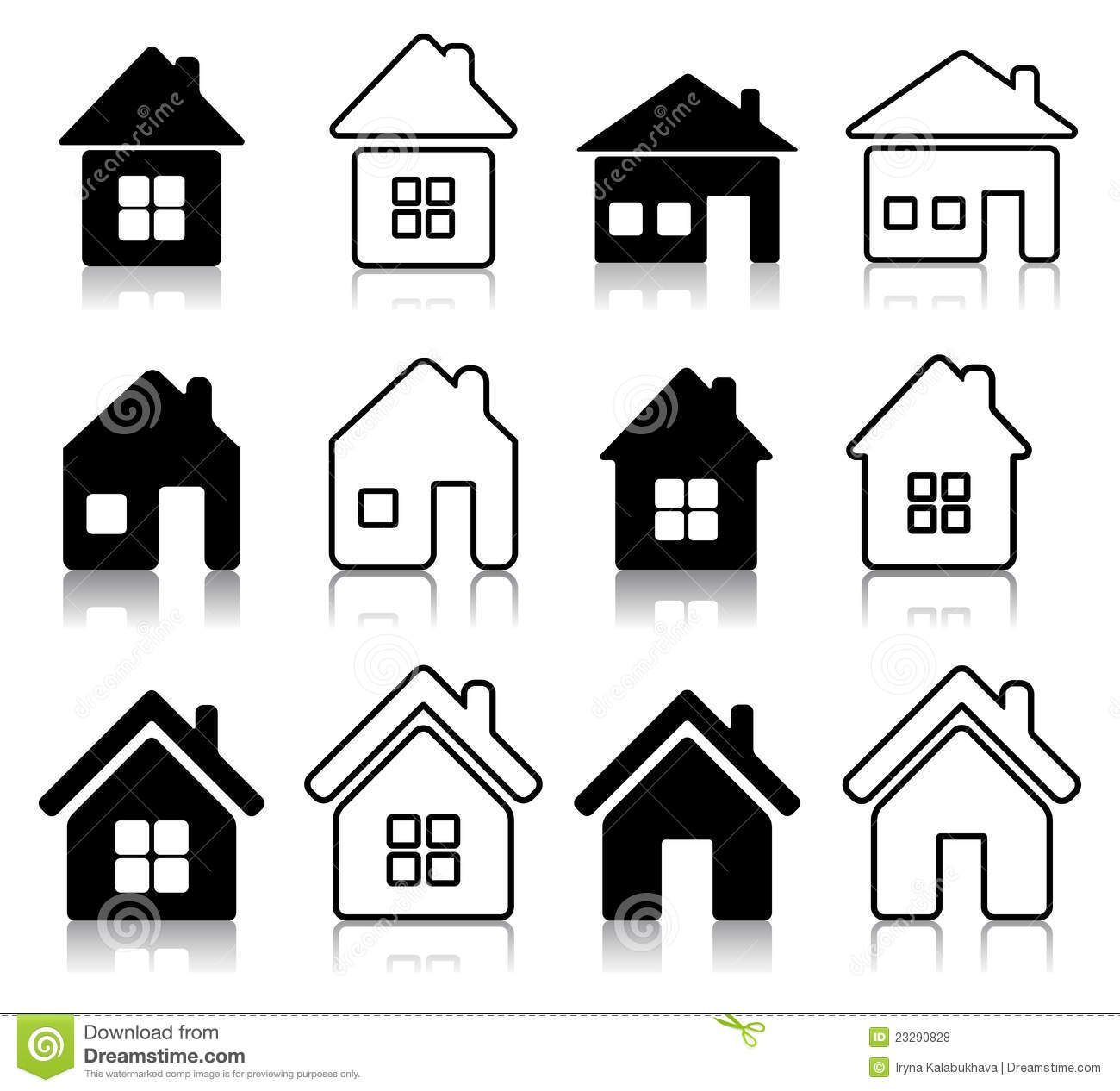 Силуэт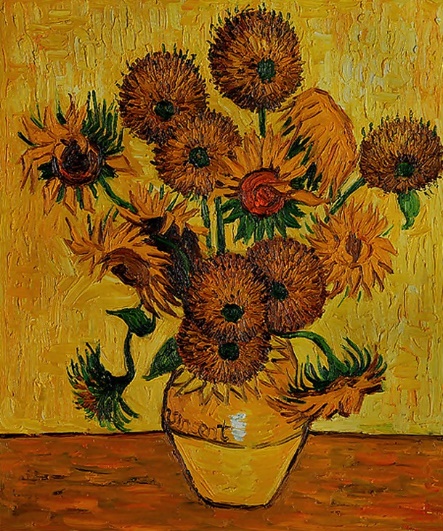 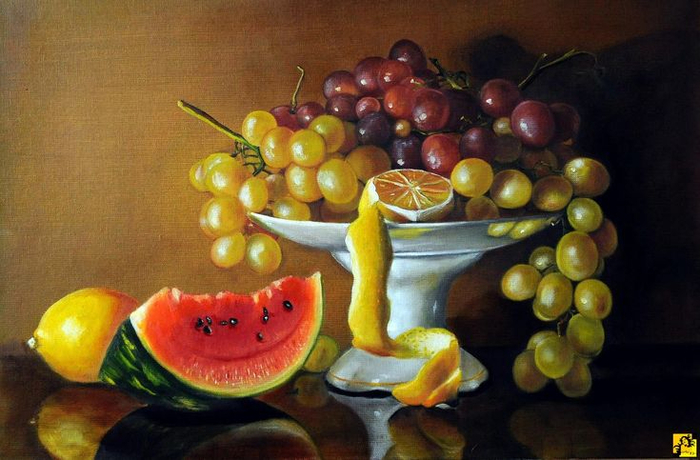 В.Ван Гог.ПодсолнухиИ.Ф.ХруцкийВиноград и фрукты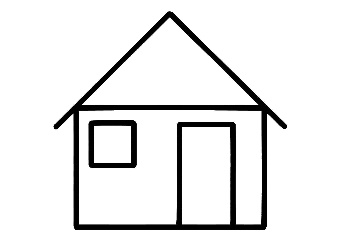 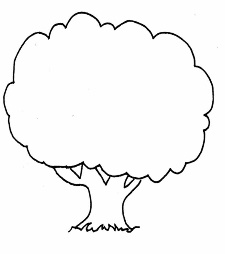 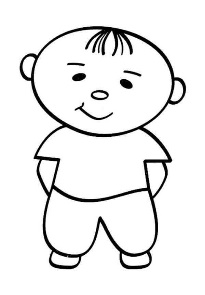 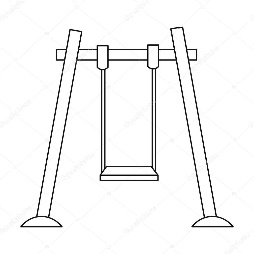 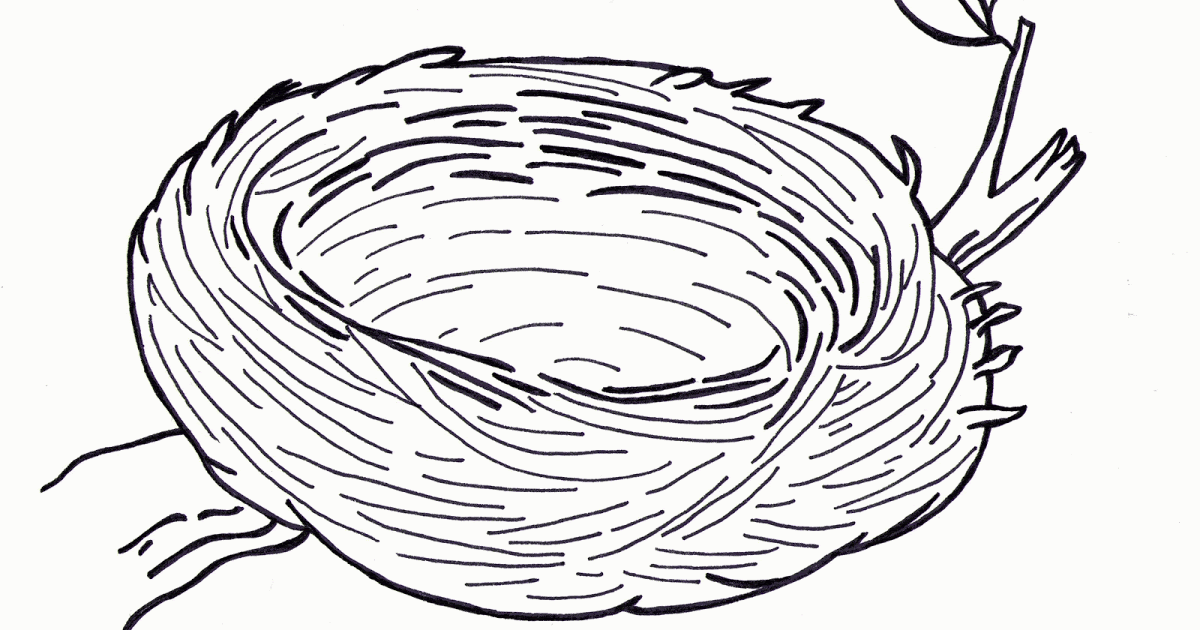 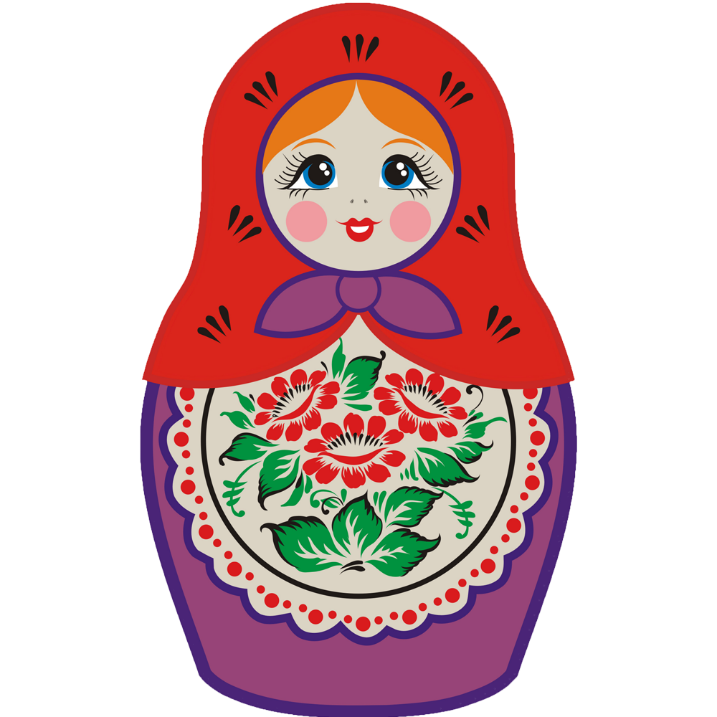 123456